7	النظر في أي تغييرات قد يلزم إجراؤها، وفي خيارات أخرى، تطبيقاً للقرار 86 (المراجع في مراكش، (2002 لمؤتمر المندوبين المفوضين، بشأن "إجراءات النشر المسبق والتنسيق والتبليغ والتسجيل لتخصيصات التردد للشبكات الساتلية"، وفقاً للقرار 86 (Rev.WRC-07) تيسيراً للاستخدام الرشيد والفعال والاقتصادي للترددات الراديوية وأي مدارات مرتبطة بها، بما فيها مدار السواتل المستقرة بالنسبة إلى الأرض؛(K)7	المسألة K - إضافة حكم تنظيمي إلى المادة 11 من لوائح الراديو فيما يتعلق بحالة فشل الإطلاقمقدمةأدخلت هذه المسألة لأول مرة في الدورة الدراسية هذه خلال الاجتماع التحضيري الثاني للمؤتمر العالمي للاتصالات الراديوية لعام 2015 (CMP15-2) لاقتراح أحكام تنظيمية يمكن أن تغطي حالة فشل إطلاق يجعل محطة فضائية غير قادرة على وضع تخصيص تردد غير مخطط في الخدمة أو إعادة وضعه في الخدمة، وذلك عن طريق اعتماد أحكام مماثلة في النطاقات غير المخططة كتلك التي توجد حالياً في التذييلات 30 و30A و30B للوائح الراديو. ومع ذلك فقد أبرزت المنقاشات التي دارت خلال الاجتماع CMP15-2 بعض الفروقات بين النطاقات التي لا زالت تحتاج إلى مزيد من الدراسة المفصلة لتجنّب التجاوزات المحتملة قبل اتخاذ مثل هذا القرار في المؤتمر WRC-15.تجدر الإشارة إلى أن الإدارات تستطيع في حال فشل إطلاق التقدم بالتماس إلى لجنة لوائح الراديو للإبراء بموجب الإجراءات الحالية، وإذا لم تنجح في ذلك تتقدم بالتماس إلى المؤتمر العالمي للاتصالات الراديوية في حالة وقوع حدث كهذا، وتقترح أوروبا عدم إدخال تغييرات على لوائح الراديو لمعالجة هذه المسألة في المؤتمر WRC-15.وترى أوروبا أن الممارسات الحالية مناسبة وتدعم بالتالي استمرار إحالة أي من حالات فشل الإطلاق إلى لجنة لوائح الراديو للنظر فيها واتخاذ قرار بشأنها بحيث يمكن اتخاذ معظم الإجراءات التنظيمية المناسبة على أساس كل حالة على حدة. بالإضافة إلى ذلك، تلاحظ أوروبا أن تقرير الاجتماع التحضيري للمؤتمر ينص على أن الدراسات التي أجريت حتى اليوم لم تتناول جميع المسائل المحتملة، بما فيها تلك المتعلقة بتطبيق أحكام فشل الإطلاق على الأنظمة العاملة في مدار غير مستقر بالنسبة إلى الأرض، سواء كان ينبغي تطبيق أحكام فشل الإطلاق في حالة إعادة الوضع في الخدمة، أو ما إذا كان ينبغي مواءمة الأحكام مع الأحكام الواردة بالفعل في التذييلات 30 و30A و30B للوائح الراديو.ويقابل المقترح الأوروبي الذي يقضي بعدم إدخال تغييرات على لوائح الراديو الأسلوب K3 الوارد في تقرير الاجتماع التحضيري بشأن البند 7 من جدول أعمال المؤتمر WRC-15، المسألة K.المقترحNOC	EUR/9A21A11/1المـادة 11التبليغ عن تخصيصات التردد وتسجيلها1، 2، 3، 4، 5، 6، 7، 7مكرراً (WRC12)    ___________المؤتمر العالمي للاتصالات الراديوية (WRC-15)جنيف، 2-27 نوفمبر 2015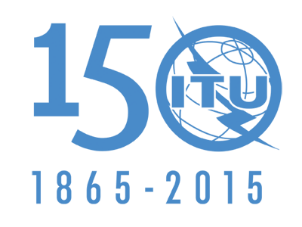 الاتحــــاد الـدولــــي للاتصــــالاتالجلسة العامةالإضافة 11
للوثيقة 9(Add.21)-A15 أكتوبر 2015الأصل: بالإنكليزيةمقترحات أوروبية مشتركةمقترحات أوروبية مشتركةمقترحات بشأن أعمال المؤتمرمقترحات بشأن أعمال المؤتمرالبنـد (K)7 من جدول الأعمالالبنـد (K)7 من جدول الأعمال